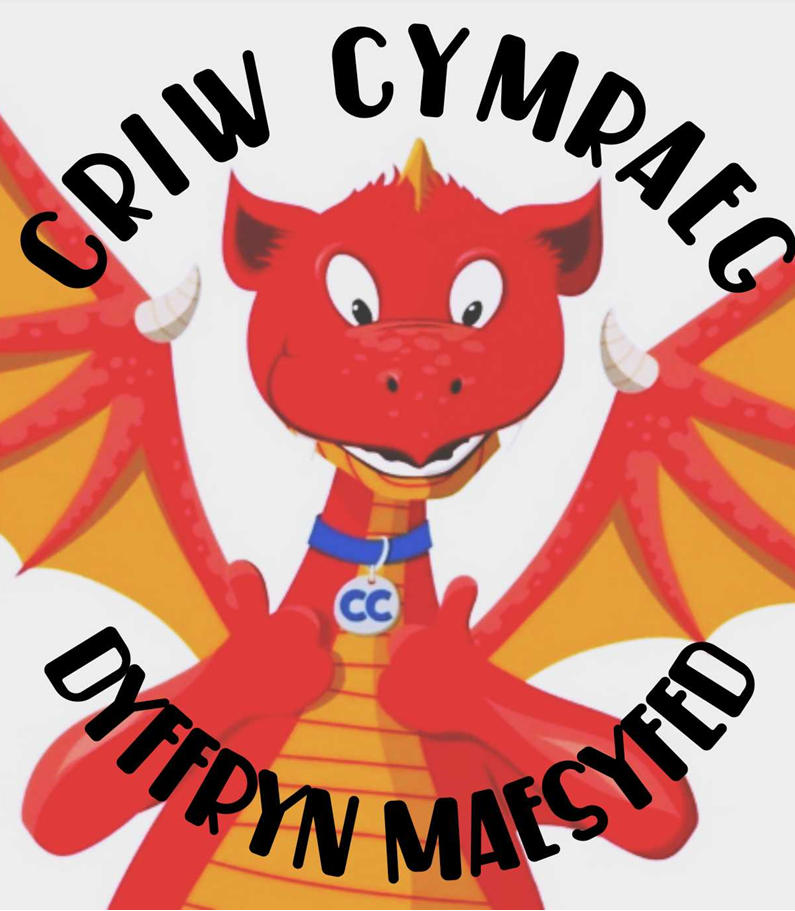 Croeso i'n Tudalen Criw Cymraeg!Meet this year’s Criw CymraegINSERT PHOTO‘Shwmae!’What we do:Our main task is to try and promote a strong Welsh ethos in our school and help other children to enjoy learning Welsh!We also:What we do helps us to meet targets that work towards: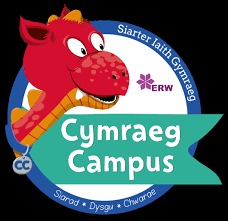 ‘Excellent Welsh’AwardsWe would like to encourage everyone to have a go at speaking Welsh at home too!At school we introduce a new Welsh pattern to learn each fortnight (Patrwm y Pythefnos) - here are the Autumn Term’s for you to practice at home:Here are some links to Welsh Apps and Games that will also be useful to help practise Welsh:PLEASE MOVE THE LINKS FROM THE CURRENT CRIW CYMRAEG PAGEDiolch ac yn mwynhau siarad Cymraeg!Bob DyddDailyBob WythnosWeeklyBob PethefnosFortnightlyYn AmlOftenEncourage everyone to speak WelshLead a Welsh assemblyMeet as Criw Cymraeg to discuss Welsh ideas and how to encourage Welsh across the school.Help organise special Welsh Days e.g. Dydd Gwyl Dewi, Dydd Santes DwynwenLead yard games in Welsh during Amser ChwaraeAnnounce who is ‘Dosbarth Cymraeg y Wythnos’Introduce ‘Patrwm y Pythefnos’Run Welsh competitionsDyddiad PatrwmPatrwmFoundation PhaseKS213 & 20  MediSut wyt ti?Dw i wedi gorrfen27 Medi & 4  HydrefGa i ……?Ga i …… os gwelwch yn dda?11 & 18 HydrefPa liw?Ble est ti ddoe?1 & 8 TachweddDw i’n hoffi …. .Dw i ddim yn hoff …. .Roeddwn i’n hoffi ….Doeddwn i ddim yn hoffi…15 & 22 TachweddFy hoff …….ydy ……. .Fy hoff …….ydy ……. .29 Tachwedd & 6 RhagfyrDw i’n byw yn …….. .Dw i’n meddwl  bod ….13 & 20 RhagfyrNadolig LlawenNadolig Llawen a Blwyddyn 